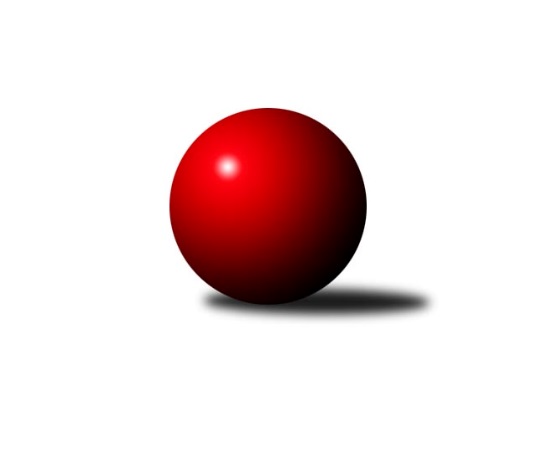 Č.1Ročník 2021/2022	24.5.2024 Jihomoravská divize 2021/2022Statistika 1. kolaTabulka družstev:		družstvo	záp	výh	rem	proh	skore	sety	průměr	body	plné	dorážka	chyby	1.	KK Vyškov C	1	1	0	0	7.0 : 1.0 	(14.5 : 9.5)	3258	2	2155	1103	36	2.	KK Vyškov B	1	1	0	0	6.0 : 2.0 	(14.0 : 10.0)	3343	2	2176	1167	30	3.	KC Zlín B	1	1	0	0	6.0 : 2.0 	(13.0 : 11.0)	3310	2	2219	1091	27	4.	TJ Jiskra Otrokovice	1	1	0	0	5.0 : 3.0 	(16.0 : 8.0)	3208	2	2204	1004	64	5.	TJ Bojkovice Krons	1	1	0	0	5.0 : 3.0 	(15.0 : 9.0)	3268	2	2221	1047	35	6.	KK Slovan Rosice B	1	1	0	0	5.0 : 3.0 	(14.5 : 9.5)	3184	2	2195	989	38	7.	TJ Sokol Luhačovice	1	1	0	0	5.0 : 3.0 	(12.5 : 11.5)	3215	2	2159	1056	22	8.	KK Jiskra Čejkovice	1	0	0	1	3.0 : 5.0 	(11.5 : 12.5)	3198	0	2155	1043	25	9.	KK Réna Ivančice	1	0	0	1	3.0 : 5.0 	(9.5 : 14.5)	3072	0	2144	928	53	10.	KK Blansko B	1	0	0	1	3.0 : 5.0 	(9.0 : 15.0)	3178	0	2211	967	45	11.	SKK Dubňany B	1	0	0	1	3.0 : 5.0 	(8.0 : 16.0)	3116	0	2142	974	48	12.	TJ Sokol Mistřín B	1	0	0	1	2.0 : 6.0 	(11.0 : 13.0)	3275	0	2240	1035	38	13.	SK Baník Ratíškovice A	1	0	0	1	2.0 : 6.0 	(10.0 : 14.0)	3174	0	2154	1020	47	14.	SK Baník Ratíškovice B	1	0	0	1	1.0 : 7.0 	(9.5 : 14.5)	3135	0	2136	999	33Tabulka doma:		družstvo	záp	výh	rem	proh	skore	sety	průměr	body	maximum	minimum	1.	KK Vyškov B	1	1	0	0	6.0 : 2.0 	(14.0 : 10.0)	3343	2	3343	3343	2.	KC Zlín B	1	1	0	0	6.0 : 2.0 	(13.0 : 11.0)	3310	2	3310	3310	3.	TJ Jiskra Otrokovice	1	1	0	0	5.0 : 3.0 	(16.0 : 8.0)	3208	2	3208	3208	4.	KK Slovan Rosice B	1	1	0	0	5.0 : 3.0 	(14.5 : 9.5)	3184	2	3184	3184	5.	TJ Sokol Luhačovice	1	1	0	0	5.0 : 3.0 	(12.5 : 11.5)	3215	2	3215	3215	6.	KK Réna Ivančice	0	0	0	0	0.0 : 0.0 	(0.0 : 0.0)	0	0	0	0	7.	KK Jiskra Čejkovice	0	0	0	0	0.0 : 0.0 	(0.0 : 0.0)	0	0	0	0	8.	SKK Dubňany B	0	0	0	0	0.0 : 0.0 	(0.0 : 0.0)	0	0	0	0	9.	SK Baník Ratíškovice A	0	0	0	0	0.0 : 0.0 	(0.0 : 0.0)	0	0	0	0	10.	TJ Sokol Mistřín B	0	0	0	0	0.0 : 0.0 	(0.0 : 0.0)	0	0	0	0	11.	TJ Bojkovice Krons	0	0	0	0	0.0 : 0.0 	(0.0 : 0.0)	0	0	0	0	12.	KK Vyškov C	0	0	0	0	0.0 : 0.0 	(0.0 : 0.0)	0	0	0	0	13.	KK Blansko B	1	0	0	1	3.0 : 5.0 	(9.0 : 15.0)	3178	0	3178	3178	14.	SK Baník Ratíškovice B	1	0	0	1	1.0 : 7.0 	(9.5 : 14.5)	3135	0	3135	3135Tabulka venku:		družstvo	záp	výh	rem	proh	skore	sety	průměr	body	maximum	minimum	1.	KK Vyškov C	1	1	0	0	7.0 : 1.0 	(14.5 : 9.5)	3258	2	3258	3258	2.	TJ Bojkovice Krons	1	1	0	0	5.0 : 3.0 	(15.0 : 9.0)	3268	2	3268	3268	3.	TJ Jiskra Otrokovice	0	0	0	0	0.0 : 0.0 	(0.0 : 0.0)	0	0	0	0	4.	TJ Sokol Luhačovice	0	0	0	0	0.0 : 0.0 	(0.0 : 0.0)	0	0	0	0	5.	KK Slovan Rosice B	0	0	0	0	0.0 : 0.0 	(0.0 : 0.0)	0	0	0	0	6.	SK Baník Ratíškovice B	0	0	0	0	0.0 : 0.0 	(0.0 : 0.0)	0	0	0	0	7.	KK Blansko B	0	0	0	0	0.0 : 0.0 	(0.0 : 0.0)	0	0	0	0	8.	KK Vyškov B	0	0	0	0	0.0 : 0.0 	(0.0 : 0.0)	0	0	0	0	9.	KC Zlín B	0	0	0	0	0.0 : 0.0 	(0.0 : 0.0)	0	0	0	0	10.	KK Jiskra Čejkovice	1	0	0	1	3.0 : 5.0 	(11.5 : 12.5)	3198	0	3198	3198	11.	KK Réna Ivančice	1	0	0	1	3.0 : 5.0 	(9.5 : 14.5)	3072	0	3072	3072	12.	SKK Dubňany B	1	0	0	1	3.0 : 5.0 	(8.0 : 16.0)	3116	0	3116	3116	13.	TJ Sokol Mistřín B	1	0	0	1	2.0 : 6.0 	(11.0 : 13.0)	3275	0	3275	3275	14.	SK Baník Ratíškovice A	1	0	0	1	2.0 : 6.0 	(10.0 : 14.0)	3174	0	3174	3174Tabulka podzimní části:		družstvo	záp	výh	rem	proh	skore	sety	průměr	body	doma	venku	1.	KK Vyškov C	1	1	0	0	7.0 : 1.0 	(14.5 : 9.5)	3258	2 	0 	0 	0 	1 	0 	0	2.	KK Vyškov B	1	1	0	0	6.0 : 2.0 	(14.0 : 10.0)	3343	2 	1 	0 	0 	0 	0 	0	3.	KC Zlín B	1	1	0	0	6.0 : 2.0 	(13.0 : 11.0)	3310	2 	1 	0 	0 	0 	0 	0	4.	TJ Jiskra Otrokovice	1	1	0	0	5.0 : 3.0 	(16.0 : 8.0)	3208	2 	1 	0 	0 	0 	0 	0	5.	TJ Bojkovice Krons	1	1	0	0	5.0 : 3.0 	(15.0 : 9.0)	3268	2 	0 	0 	0 	1 	0 	0	6.	KK Slovan Rosice B	1	1	0	0	5.0 : 3.0 	(14.5 : 9.5)	3184	2 	1 	0 	0 	0 	0 	0	7.	TJ Sokol Luhačovice	1	1	0	0	5.0 : 3.0 	(12.5 : 11.5)	3215	2 	1 	0 	0 	0 	0 	0	8.	KK Jiskra Čejkovice	1	0	0	1	3.0 : 5.0 	(11.5 : 12.5)	3198	0 	0 	0 	0 	0 	0 	1	9.	KK Réna Ivančice	1	0	0	1	3.0 : 5.0 	(9.5 : 14.5)	3072	0 	0 	0 	0 	0 	0 	1	10.	KK Blansko B	1	0	0	1	3.0 : 5.0 	(9.0 : 15.0)	3178	0 	0 	0 	1 	0 	0 	0	11.	SKK Dubňany B	1	0	0	1	3.0 : 5.0 	(8.0 : 16.0)	3116	0 	0 	0 	0 	0 	0 	1	12.	TJ Sokol Mistřín B	1	0	0	1	2.0 : 6.0 	(11.0 : 13.0)	3275	0 	0 	0 	0 	0 	0 	1	13.	SK Baník Ratíškovice A	1	0	0	1	2.0 : 6.0 	(10.0 : 14.0)	3174	0 	0 	0 	0 	0 	0 	1	14.	SK Baník Ratíškovice B	1	0	0	1	1.0 : 7.0 	(9.5 : 14.5)	3135	0 	0 	0 	1 	0 	0 	0Tabulka jarní části:		družstvo	záp	výh	rem	proh	skore	sety	průměr	body	doma	venku	1.	TJ Jiskra Otrokovice	0	0	0	0	0.0 : 0.0 	(0.0 : 0.0)	0	0 	0 	0 	0 	0 	0 	0 	2.	SK Baník Ratíškovice A	0	0	0	0	0.0 : 0.0 	(0.0 : 0.0)	0	0 	0 	0 	0 	0 	0 	0 	3.	TJ Sokol Luhačovice	0	0	0	0	0.0 : 0.0 	(0.0 : 0.0)	0	0 	0 	0 	0 	0 	0 	0 	4.	KK Réna Ivančice	0	0	0	0	0.0 : 0.0 	(0.0 : 0.0)	0	0 	0 	0 	0 	0 	0 	0 	5.	TJ Bojkovice Krons	0	0	0	0	0.0 : 0.0 	(0.0 : 0.0)	0	0 	0 	0 	0 	0 	0 	0 	6.	KK Jiskra Čejkovice	0	0	0	0	0.0 : 0.0 	(0.0 : 0.0)	0	0 	0 	0 	0 	0 	0 	0 	7.	KK Vyškov C	0	0	0	0	0.0 : 0.0 	(0.0 : 0.0)	0	0 	0 	0 	0 	0 	0 	0 	8.	SK Baník Ratíškovice B	0	0	0	0	0.0 : 0.0 	(0.0 : 0.0)	0	0 	0 	0 	0 	0 	0 	0 	9.	KK Blansko B	0	0	0	0	0.0 : 0.0 	(0.0 : 0.0)	0	0 	0 	0 	0 	0 	0 	0 	10.	KC Zlín B	0	0	0	0	0.0 : 0.0 	(0.0 : 0.0)	0	0 	0 	0 	0 	0 	0 	0 	11.	TJ Sokol Mistřín B	0	0	0	0	0.0 : 0.0 	(0.0 : 0.0)	0	0 	0 	0 	0 	0 	0 	0 	12.	SKK Dubňany B	0	0	0	0	0.0 : 0.0 	(0.0 : 0.0)	0	0 	0 	0 	0 	0 	0 	0 	13.	KK Vyškov B	0	0	0	0	0.0 : 0.0 	(0.0 : 0.0)	0	0 	0 	0 	0 	0 	0 	0 	14.	KK Slovan Rosice B	0	0	0	0	0.0 : 0.0 	(0.0 : 0.0)	0	0 	0 	0 	0 	0 	0 	0 Zisk bodů pro družstvo:		jméno hráče	družstvo	body	zápasy	v %	dílčí body	sety	v %	1.	Jakub Pekárek 	TJ Bojkovice Krons 	1	/	1	(100%)	4	/	4	(100%)	2.	Tomáš Molek 	TJ Sokol Luhačovice 	1	/	1	(100%)	4	/	4	(100%)	3.	Tomáš Stávek 	KK Jiskra Čejkovice 	1	/	1	(100%)	4	/	4	(100%)	4.	Eliška Novotná 	TJ Jiskra Otrokovice 	1	/	1	(100%)	4	/	4	(100%)	5.	Michael Divílek ml.	TJ Jiskra Otrokovice 	1	/	1	(100%)	4	/	4	(100%)	6.	Tereza Divílková 	TJ Jiskra Otrokovice 	1	/	1	(100%)	4	/	4	(100%)	7.	Petr Streubel 	KK Slovan Rosice B 	1	/	1	(100%)	4	/	4	(100%)	8.	Tomáš Procházka 	KK Vyškov B 	1	/	1	(100%)	4	/	4	(100%)	9.	Jiří Kafka 	TJ Bojkovice Krons 	1	/	1	(100%)	4	/	4	(100%)	10.	Břetislav Láník 	KK Vyškov C 	1	/	1	(100%)	3.5	/	4	(88%)	11.	Magda Winterová 	KK Slovan Rosice B 	1	/	1	(100%)	3	/	4	(75%)	12.	Eliška Fialová 	SK Baník Ratíškovice A 	1	/	1	(100%)	3	/	4	(75%)	13.	Miroslav Hvozdenský 	TJ Sokol Luhačovice 	1	/	1	(100%)	3	/	4	(75%)	14.	Zbyněk Bábíček 	TJ Sokol Mistřín B 	1	/	1	(100%)	3	/	4	(75%)	15.	Ladislav Teplík 	SKK Dubňany B 	1	/	1	(100%)	3	/	4	(75%)	16.	Martin Mačák 	SKK Dubňany B 	1	/	1	(100%)	3	/	4	(75%)	17.	Vladimír Crhonek 	KK Vyškov C 	1	/	1	(100%)	3	/	4	(75%)	18.	Jiří Trávníček 	KK Vyškov B 	1	/	1	(100%)	3	/	4	(75%)	19.	Petr Polepil 	KC Zlín B 	1	/	1	(100%)	3	/	4	(75%)	20.	Pavel Kubálek 	KC Zlín B 	1	/	1	(100%)	3	/	4	(75%)	21.	Ludvík Vaněk 	KK Jiskra Čejkovice 	1	/	1	(100%)	3	/	4	(75%)	22.	Jiří Zapletal 	KK Blansko B 	1	/	1	(100%)	3	/	4	(75%)	23.	Vít Janáček 	KK Blansko B 	1	/	1	(100%)	3	/	4	(75%)	24.	Miroslav Ptáček 	KK Slovan Rosice B 	1	/	1	(100%)	3	/	4	(75%)	25.	Petr Bařinka 	TJ Bojkovice Krons 	1	/	1	(100%)	3	/	4	(75%)	26.	Tomáš Buršík 	KK Réna Ivančice  	1	/	1	(100%)	3	/	4	(75%)	27.	Viktor Výleta 	SK Baník Ratíškovice A 	1	/	1	(100%)	2.5	/	4	(63%)	28.	Tomáš Čech 	KK Réna Ivančice  	1	/	1	(100%)	2.5	/	4	(63%)	29.	Petr Kudláček 	TJ Sokol Luhačovice 	1	/	1	(100%)	2.5	/	4	(63%)	30.	Pavel Vymazal 	KK Vyškov B 	1	/	1	(100%)	2.5	/	4	(63%)	31.	Filip Vrzala 	KC Zlín B 	1	/	1	(100%)	2	/	4	(50%)	32.	Miroslav Flek 	KK Blansko B 	1	/	1	(100%)	2	/	4	(50%)	33.	Zdeněk Bachňák 	KC Zlín B 	1	/	1	(100%)	2	/	4	(50%)	34.	Miloslav Krejčí 	KK Vyškov C 	1	/	1	(100%)	2	/	4	(50%)	35.	Vít Svoboda 	KK Jiskra Čejkovice 	1	/	1	(100%)	2	/	4	(50%)	36.	Tomáš Jelínek 	KK Vyškov C 	1	/	1	(100%)	2	/	4	(50%)	37.	Jaroslav Mošať 	KK Réna Ivančice  	1	/	1	(100%)	2	/	4	(50%)	38.	Jan Večerka 	KK Vyškov B 	1	/	1	(100%)	2	/	4	(50%)	39.	Petr Málek 	TJ Sokol Mistřín B 	1	/	1	(100%)	2	/	4	(50%)	40.	Pavel Zaremba 	KK Vyškov C 	1	/	1	(100%)	2	/	4	(50%)	41.	Tomáš Mráka 	SK Baník Ratíškovice B 	1	/	1	(100%)	2	/	4	(50%)	42.	Zdeněk Kratochvíla 	SKK Dubňany B 	1	/	1	(100%)	2	/	4	(50%)	43.	Miroslav Polášek 	KC Zlín B 	0	/	1	(0%)	2	/	4	(50%)	44.	Petr Valášek 	TJ Sokol Mistřín B 	0	/	1	(0%)	2	/	4	(50%)	45.	Libor Slezák 	TJ Sokol Luhačovice 	0	/	1	(0%)	2	/	4	(50%)	46.	Josef Něnička 	SK Baník Ratíškovice B 	0	/	1	(0%)	2	/	4	(50%)	47.	Jaroslav Šerák 	SK Baník Ratíškovice A 	0	/	1	(0%)	2	/	4	(50%)	48.	Kamil Ondroušek 	KK Slovan Rosice B 	0	/	1	(0%)	2	/	4	(50%)	49.	Luděk Vacenovský 	SK Baník Ratíškovice B 	0	/	1	(0%)	2	/	4	(50%)	50.	Jakub Cizler 	TJ Sokol Mistřín B 	0	/	1	(0%)	2	/	4	(50%)	51.	Petr Večerka 	KK Vyškov C 	0	/	1	(0%)	2	/	4	(50%)	52.	Radovan Kadlec 	SK Baník Ratíškovice B 	0	/	1	(0%)	2	/	4	(50%)	53.	Jakub Sabák 	TJ Jiskra Otrokovice 	0	/	1	(0%)	2	/	4	(50%)	54.	Radek Michna 	KK Jiskra Čejkovice 	0	/	1	(0%)	1.5	/	4	(38%)	55.	Robert Mondřík 	KK Vyškov B 	0	/	1	(0%)	1.5	/	4	(38%)	56.	Tomáš Koplík ml.	SK Baník Ratíškovice A 	0	/	1	(0%)	1.5	/	4	(38%)	57.	Ľubomír Kalakaj 	KK Slovan Rosice B 	0	/	1	(0%)	1.5	/	4	(38%)	58.	Eduard Kremláček 	KK Réna Ivančice  	0	/	1	(0%)	1	/	4	(25%)	59.	Petr Jonášek 	TJ Jiskra Otrokovice 	0	/	1	(0%)	1	/	4	(25%)	60.	Jaroslav Smrž 	KK Slovan Rosice B 	0	/	1	(0%)	1	/	4	(25%)	61.	Michael Divílek st.	TJ Jiskra Otrokovice 	0	/	1	(0%)	1	/	4	(25%)	62.	Zbyněk Cizler 	TJ Sokol Mistřín B 	0	/	1	(0%)	1	/	4	(25%)	63.	Vratislav Kunc 	TJ Sokol Luhačovice 	0	/	1	(0%)	1	/	4	(25%)	64.	Jan Lahuta 	TJ Bojkovice Krons 	0	/	1	(0%)	1	/	4	(25%)	65.	Dominik Schüller 	SK Baník Ratíškovice A 	0	/	1	(0%)	1	/	4	(25%)	66.	Tomáš Vejmola 	KK Vyškov B 	0	/	1	(0%)	1	/	4	(25%)	67.	Michal Zdražil 	SK Baník Ratíškovice B 	0	/	1	(0%)	1	/	4	(25%)	68.	Martin Komosný 	KK Jiskra Čejkovice 	0	/	1	(0%)	1	/	4	(25%)	69.	Radek Horák 	TJ Sokol Mistřín B 	0	/	1	(0%)	1	/	4	(25%)	70.	Zdeněk Šeděnka 	KC Zlín B 	0	/	1	(0%)	1	/	4	(25%)	71.	Jakub Lahuta 	TJ Bojkovice Krons 	0	/	1	(0%)	1	/	4	(25%)	72.	Zdeněk Helešic 	SK Baník Ratíškovice B 	0	/	1	(0%)	0.5	/	4	(13%)	73.	Jan Blahůšek 	SKK Dubňany B 	0	/	1	(0%)	0	/	4	(0%)	74.	Martin Koutný 	SKK Dubňany B 	0	/	1	(0%)	0	/	4	(0%)	75.	Zdeněk Jurkovič 	SKK Dubňany B 	0	/	1	(0%)	0	/	4	(0%)	76.	Luděk Kolář 	KK Réna Ivančice  	0	/	1	(0%)	0	/	4	(0%)	77.	Karel Kolařík 	KK Blansko B 	0	/	1	(0%)	0	/	4	(0%)	78.	Josef Kotlán 	KK Blansko B 	0	/	1	(0%)	0	/	4	(0%)	79.	Zdeněk Škrobák 	KK Jiskra Čejkovice 	0	/	1	(0%)	0	/	4	(0%)	80.	Karel Máčalík 	TJ Sokol Luhačovice 	0	/	1	(0%)	0	/	4	(0%)Průměry na kuželnách:		kuželna	průměr	plné	dorážka	chyby	výkon na hráče	1.	KC Zlín, 1-4	3292	2229	1063	32.5	(548.8)	2.	KK Vyškov, 1-4	3258	2165	1093	38.5	(543.1)	3.	KK Blansko, 1-6	3223	2216	1007	40.0	(537.2)	4.	TJ Sokol Luhačovice, 1-4	3206	2157	1049	23.5	(534.4)	5.	Ratíškovice, 1-4	3196	2145	1051	34.5	(532.8)	6.	Otrokovice, 1-4	3162	2173	989	56.0	(527.0)	7.	KK Slovan Rosice, 1-4	3128	2169	958	45.5	(521.3)Nejlepší výkony na kuželnách:KC Zlín, 1-4KC Zlín B	3310	1. kolo	Petr Polepil 	KC Zlín B	572	1. koloTJ Sokol Mistřín B	3275	1. kolo	Zbyněk Bábíček 	TJ Sokol Mistřín B	567	1. kolo		. kolo	Pavel Kubálek 	KC Zlín B	566	1. kolo		. kolo	Zdeněk Bachňák 	KC Zlín B	555	1. kolo		. kolo	Filip Vrzala 	KC Zlín B	554	1. kolo		. kolo	Zbyněk Cizler 	TJ Sokol Mistřín B	553	1. kolo		. kolo	Jakub Cizler 	TJ Sokol Mistřín B	547	1. kolo		. kolo	Petr Valášek 	TJ Sokol Mistřín B	542	1. kolo		. kolo	Zdeněk Šeděnka 	KC Zlín B	540	1. kolo		. kolo	Petr Málek 	TJ Sokol Mistřín B	534	1. koloKK Vyškov, 1-4KK Vyškov B	3343	1. kolo	Robert Mondřík 	KK Vyškov B	572	1. koloSK Baník Ratíškovice A	3174	1. kolo	Viktor Výleta 	SK Baník Ratíškovice A	571	1. kolo		. kolo	Jiří Trávníček 	KK Vyškov B	571	1. kolo		. kolo	Tomáš Procházka 	KK Vyškov B	569	1. kolo		. kolo	Jan Večerka 	KK Vyškov B	562	1. kolo		. kolo	Pavel Vymazal 	KK Vyškov B	557	1. kolo		. kolo	Jaroslav Šerák 	SK Baník Ratíškovice A	545	1. kolo		. kolo	Tomáš Koplík ml.	SK Baník Ratíškovice A	544	1. kolo		. kolo	Dominik Schüller 	SK Baník Ratíškovice A	531	1. kolo		. kolo	Eliška Fialová 	SK Baník Ratíškovice A	524	1. koloKK Blansko, 1-6TJ Bojkovice Krons	3268	1. kolo	Jakub Pekárek 	TJ Bojkovice Krons	616	1. koloKK Blansko B	3178	1. kolo	Vít Janáček 	KK Blansko B	559	1. kolo		. kolo	Petr Bařinka 	TJ Bojkovice Krons	556	1. kolo		. kolo	Jiří Kafka 	TJ Bojkovice Krons	556	1. kolo		. kolo	Josef Kotlán 	KK Blansko B	547	1. kolo		. kolo	Karel Kolařík 	KK Blansko B	533	1. kolo		. kolo	Miroslav Flek 	KK Blansko B	523	1. kolo		. kolo	Martin Hradský 	TJ Bojkovice Krons	520	1. kolo		. kolo	Jiří Zapletal 	KK Blansko B	514	1. kolo		. kolo	Jakub Lahuta 	TJ Bojkovice Krons	511	1. koloTJ Sokol Luhačovice, 1-4TJ Sokol Luhačovice	3215	1. kolo	Tomáš Molek 	TJ Sokol Luhačovice	575	1. koloKK Jiskra Čejkovice	3198	1. kolo	Tomáš Stávek 	KK Jiskra Čejkovice	556	1. kolo		. kolo	Miroslav Hvozdenský 	TJ Sokol Luhačovice	553	1. kolo		. kolo	Petr Kudláček 	TJ Sokol Luhačovice	547	1. kolo		. kolo	Zdeněk Škrobák 	KK Jiskra Čejkovice	545	1. kolo		. kolo	Radek Michna 	KK Jiskra Čejkovice	544	1. kolo		. kolo	Ludvík Vaněk 	KK Jiskra Čejkovice	538	1. kolo		. kolo	Vít Svoboda 	KK Jiskra Čejkovice	531	1. kolo		. kolo	Libor Slezák 	TJ Sokol Luhačovice	525	1. kolo		. kolo	Karel Máčalík 	TJ Sokol Luhačovice	514	1. koloRatíškovice, 1-4KK Vyškov C	3258	1. kolo	Pavel Zaremba 	KK Vyškov C	561	1. koloSK Baník Ratíškovice B	3135	1. kolo	Tomáš Mráka 	SK Baník Ratíškovice B	560	1. kolo		. kolo	Petr Večerka 	KK Vyškov C	551	1. kolo		. kolo	Miloslav Krejčí 	KK Vyškov C	549	1. kolo		. kolo	Radovan Kadlec 	SK Baník Ratíškovice B	546	1. kolo		. kolo	Břetislav Láník 	KK Vyškov C	543	1. kolo		. kolo	Josef Něnička 	SK Baník Ratíškovice B	542	1. kolo		. kolo	Vladimír Crhonek 	KK Vyškov C	537	1. kolo		. kolo	Tomáš Jelínek 	KK Vyškov C	517	1. kolo		. kolo	Luděk Vacenovský 	SK Baník Ratíškovice B	503	1. koloOtrokovice, 1-4TJ Jiskra Otrokovice	3208	1. kolo	Michael Divílek ml.	TJ Jiskra Otrokovice	600	1. koloSKK Dubňany B	3116	1. kolo	Tereza Divílková 	TJ Jiskra Otrokovice	589	1. kolo		. kolo	Martin Mačák 	SKK Dubňany B	544	1. kolo		. kolo	Zdeněk Kratochvíla 	SKK Dubňany B	540	1. kolo		. kolo	Eliška Novotná 	TJ Jiskra Otrokovice	536	1. kolo		. kolo	Petr Jonášek 	TJ Jiskra Otrokovice	528	1. kolo		. kolo	Zdeněk Jurkovič 	SKK Dubňany B	517	1. kolo		. kolo	Jan Blahůšek 	SKK Dubňany B	513	1. kolo		. kolo	Martin Koutný 	SKK Dubňany B	510	1. kolo		. kolo	Jakub Sabák 	TJ Jiskra Otrokovice	510	1. koloKK Slovan Rosice, 1-4KK Slovan Rosice B	3184	1. kolo	Petr Streubel 	KK Slovan Rosice B	592	1. koloKK Réna Ivančice 	3072	1. kolo	Tomáš Buršík 	KK Réna Ivančice 	551	1. kolo		. kolo	Magda Winterová 	KK Slovan Rosice B	531	1. kolo		. kolo	Miroslav Ptáček 	KK Slovan Rosice B	527	1. kolo		. kolo	Ľubomír Kalakaj 	KK Slovan Rosice B	525	1. kolo		. kolo	Jaroslav Mošať 	KK Réna Ivančice 	521	1. kolo		. kolo	Tomáš Čech 	KK Réna Ivančice 	518	1. kolo		. kolo	Kamil Ondroušek 	KK Slovan Rosice B	518	1. kolo		. kolo	Luděk Kolář 	KK Réna Ivančice 	504	1. kolo		. kolo	Eduard Kremláček 	KK Réna Ivančice 	497	1. koloČetnost výsledků:	6.0 : 2.0	2x	5.0 : 3.0	3x	3.0 : 5.0	1x	1.0 : 7.0	1x